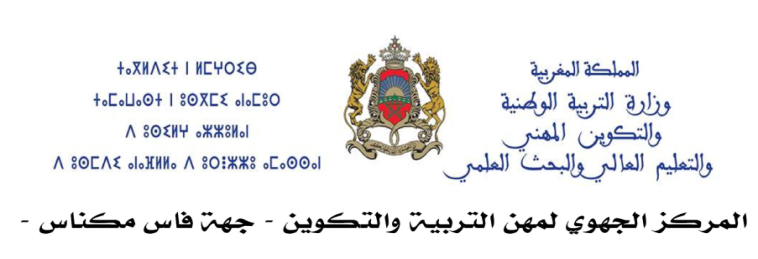 استمارة المشاركة في :الندوة الجهوية للتجديد البيداغوجي في المنظومة التربوية1 - بطاقة وصفية للمشروع : 2 - بطاقة عن صاحب المشروع  : 3 - ملخص عن المشروع : ( في حدود 400 كلمة ) تشخيص الوضعية : منهجية تصميم وإنجاز المشروع : منهجية التوظيف البيداغوجي للمشروع : النتائج المحققة او المتوقعة : بعض معالم أثر المشروع في تجويد المقاربات وتحسين التعلمات : الكلمات المفتاح : عنوان المشروع الهدف من المشروع الفئة المستهدفة الاسم والنسب الصفةمقر العملالهاتفالبريد الإلكتروني الخبرات العلمية والمهنية ذات الصلة بالمشروع 